«Согласовано»                                    «Принято»                                      «Утверждаю»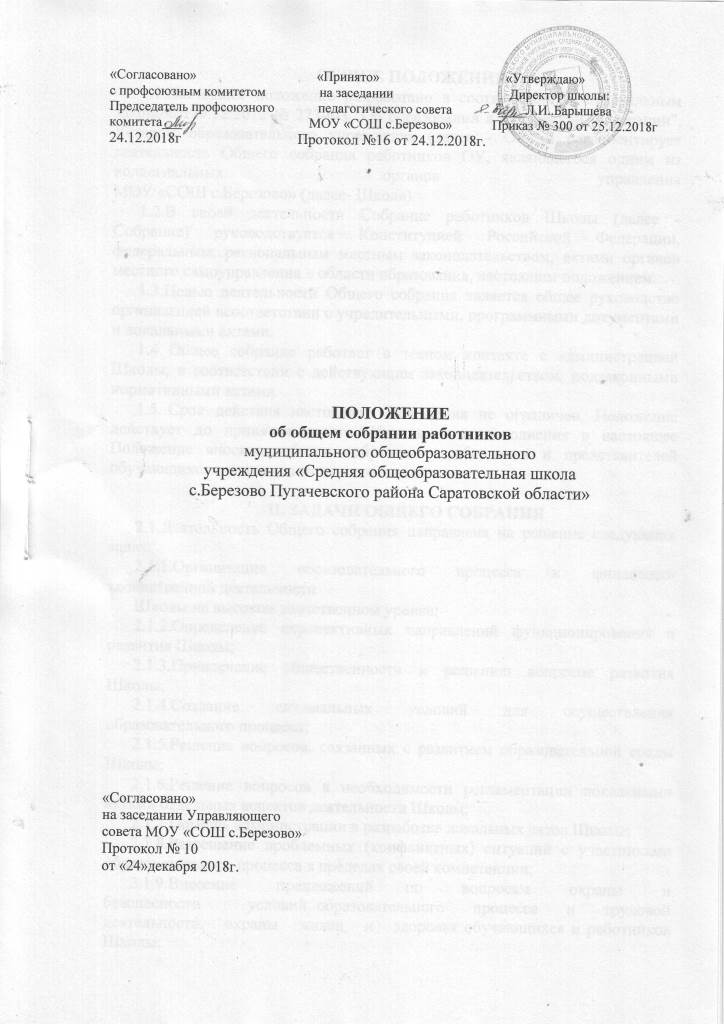 с профсоюзным комитетом                на заседании                                   Директор школы:Председатель профсоюзного             педагогического совета              ____Л.И..Барышевакомитета___.                                     МОУ «СОШ с.Березово»            Приказ № 300 от 25.12.2018г 24.12.2018г                                Протокол №16 от 24.12.2018г.ПОЛОЖЕНИЕоб общем собрании работниковмуниципального общеобразовательногоучреждения «Средняя общеобразовательная школас.Березово Пугачевского района Саратовской области»
«Согласовано»                                                                         на заседании Управляющего                                                   совета МОУ «СОШ с.Березово»                                            Протокол № 10                                                                        от «24»декабря 2018г.                                                            ОБЩИЕ ПОЛОЖЕНИЯ1.1.Настоящее положение разработано в соответствии с Федеральным закономот29.12.2012 № 273-ФЗ "Об образовании в Российской Федерации", Уставом образовательного учреждения (далее - ОУ) и регламентирует деятельность Общего собрания работников ОУ, являющегося одним из коллегиальных органов управления
МОУ «СОШ с.Березово» (далее- Школа).1.2.В своей деятельности Собрание работников Школы (далее - Собрание) руководствуется Конституцией Российской Федерации, федеральным, региональным местным законодательством, актами органов местного самоуправления в области образования, настоящим положением.1.3.Целью деятельности Общего собрания является общее руководство организацией всоответствии с учредительными, программными документами и локальными актами.Общее собрание работает в тесном контакте с администрацией Школы, в соответствии с действующим законодательством, подзаконными нормативными актами.Срок действия настоящего Положения не ограничен. Положение действует до принятия нового. Изменения и дополнения в настоящее Положение вносятся общим собранием  работников и представителей обучающихся и принимаются на его заседании.II. ЗАДАЧИ ОБЩЕГО СОБРАНИЯ2.1.Деятельность Общего собрания направлена на решение следующих задач:2.1.1.Организация образовательного процесса и финансово-хозяйственной деятельностиШколы на высоком качественном уровне;2.1.2.Определение перспективных направлений функционирования и развития Школы;2.1.3.Привлечение общественности и решению вопросов развития Школы;2.1.4.Создание оптимальных условий для осуществления образовательного процесса;2.1.5.Решение вопросов, связанных с развитием образовательной среды Школы;2.1.6.Решение вопросов в необходимости регламентации локальными актами отдельных аспектов деятельности Школы;2.1.7.Помощь администрации в разработке локальных актов Школы;2.1.8.Разрешение проблемных (конфликтных) ситуаций с участниками образовательного процесса в пределах своей компетенции;2.1.9.Внесение     предложений    по     вопросам     охраны     и     безопасности     условий образовательного   процесса   и   трудовой   деятельности,   охраны   жизни   и   здоровья обучающихся и работников Школы;2.1.10.Принятие  мер  по  защите  чести,  достоинства и  профессиональной репутации работников Школы, предупреждение противоправного вмешательства в их трудовую деятельность;2.1.11. Внесение    предложений    по    формированию    фонда    оплаты    труда,    порядка стимулирования труда работников Школы;2.1.12.Внесение   предложений   по   порядку   и   условиям   предоставления   социальных гарантий и льгот работникам в пределах компетенции Школы;2.1.13.Внесение предложений и поощренийработников Школы;2.1.14. Направление    ходатайств,    писем    в    различные    административные    органы,общественные организации и др. по вопросам, относящимся к оптимизации деятельности Школы и повышения качества оказываемых образовательных услуг.III. КОМПЕТЕНЦИЯ ОБЩЕГО СОБРАНИЯ3.1.В компетенцию Общего собрания входит:3.1.1.Проведение работы попривлечению дополнительных финансовых иматериально-технических ресурсов, установление порядка их использования;3.1.2.Внесение   предложений   об   организации   сотрудничества   Школы   с   другими образовательными   и   иными   организациями   социальной   сферы,   в   том   числе   при реализации образовательных программ Школы и организации воспитательного процесса;3.1.3.Представление  интересов  Школы     в   органах  власти,  других  организациях  и учреждениях;3.1.4.Рассмотрение документов контрольно-надзорных органов в проверке деятельности Школы;3.1.5.Заслушивание публичного доклада руководителя Школы, его обсуждение; 3.1.6.Принятие локальных актов Школы согласно Уставу, включая Правила внутреннего трудового распорядка организации;  Кодекс профессиональной  этики  педагогических работников Школы;3.1.7.Участие вразработке положений коллективного договора;3.1.8.Рассматривает вопросы охраны и безопасности условий труда работников;IV. ОРГАНИЗАЦИЯ ДЕЯТЕЛЬНОСТИ ОБЩЕГО СОБРАНИЯВ состав Общего собрания входят все работники Школы.На заседания Общего собрания могут быть приглашены представители Учредителя, общественных организаций, органов муниципального и государственного управления. Лица, приглашенные на собрание, пользуются правом совещательного голоса, могут вносить предложения и заявления, участвовать в обсуждении вопросов, находящихся в их компетенции. Инициатором созыва собрания может быть Учредитель,директор, профессиональный союз или не менее одной трети работников.Руководство Общим собранием осуществляет Председатель, которым по должности является руководитель организации. Ведение протоколов Общего собрания осуществляется секретарем, который избирается на первом заседании Общего собрания сроком на один календарный год. Председатель и секретарь Общего собрания выполняют свои обязанности на общественных началах.Председатель Общего собрания:4.4.1.Организует деятельность Общего собрания;4.4.2.Информирует членов общего собрания о предстоящем заседании не менее чем занеделю.4.4.3.Организует подготовку и проведение заседания до его проведения4.4.4.Определяет повестку дня;4.4.5.Контролирует выполнение решений;Общее собрание Школы собирается его Председателем по мере необходимости, но не реже одного раза в год.Деятельность Собрания Школы осуществляется по принятому на учебный год плану.4.7.Общее собрание считается правомочным, если на нем присутствует более 50%членов трудового коллектива Школы.Решения Общего собрания принимаются открытым голосованием.Решения Общего собрания:4.9.1.Считаются принятыми, если из них проголосовало неменее 2/3 присутствующих;4.9.2.Являются правомочными, если на заседании присутствовало не менее 2/3 членовсовета;	4.9.3.После    принятия    носят    рекомендательный    характер,    а    после    утвержденияруководителем учреждения становятся обязательными для исполнения;4.9.4.Доводятся до всего трудового коллектива учреждения не позднее, чем в течение 5 дней после прошедшего заседания.V. ОТВЕТСТВЕННОСТЬ ОБЩЕГО СОБРАНИЯ5.1.Общее собрание несет ответственность:5.1.1.3а выполнение, выполнение не в полном объеме или невыполнение закрепленных за ним задач;5.1.2.Соответствие  принимаемых  решений  законодательству  Российской   Федерации,подзаконным нормативным правовым актам, Уставу Школы.5.1.3. За компетентность принимаемых решений.5.2.Делопроизводство Общего собрания5.2.1.Заседания Общего собрания оформляются протоколом. 5.2.2.В книге протоколов фиксируются:дата проведения;количественное присутствие (отсутствие) членов трудового коллектива;приглашенные (ФИО, должность);повестка дня;выступающие лица;ход обсуждения вопросов;предложения, рекомендации и замечания членов трудового коллектива и приглашенных лиц;решение.5.2.3.Прототолы подписываются председателем и секретарем общего собрания.5.2.4.Нумерация протоколов ведется от начала учебного года.5.2.5.Книга протоколов общего собрания нумеруется постранично, прошнуровывается,скрепляется подписью заведующего и печатью Школы.5.2.6.Книга протоколов общего собрания хранится в делах Школы и передается по акту(при смене руководителя, передаче в архив).VI. ЗАКЛЮЧИТЕЛЬНЫЕ ПОЛОЖЕНИЯ6.1.Изменения и дополнения в настоящее положение вносятся Общим собранием и принимаются на его заседании.6.2.Положение действует до принятия нового положения, утвержденного на Общем собрании трудового коллектива в установленном порядке.